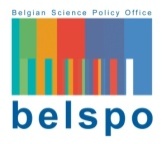 BRAIN-beBelgian Research Action through Interdisciplinary NetworksCall for proposals 2012Axis 2 - Geosystems, universe and climateAxis 3 - Cultural, historical and scientific heritage  Axis 5 - Major societal challengesExpression of interestClosing date: 21 January 2013To be sent to BRAIN_call2012@belspo.beMandatory for the submission of a research proposalResearch area (choose the research theme(s) of the proposal):Proposal’s acronym:2. Thematic axis 2: Geosystems, universe and climate2. Thematic axis 2: Geosystems, universe and climate2. Thematic axis 2: Geosystems, universe and climate2.1 Research on the climate system - moving towards reliable decadal predictions2.1 Research on the climate system - moving towards reliable decadal predictions2.1 Research on the climate system - moving towards reliable decadal predictions2.2 Geosciences for sustainability2.2 Geosciences for sustainability2.2 Geosciences for sustainability	2.2.1 Sustainable management of mineral and geological resources	2.2.1 Sustainable management of mineral and geological resources	2.2.1 Sustainable management of mineral and geological resources	2.2.2 Dynamics of the earth and consequential natural hazards, risks and disasters	2.2.2 Dynamics of the earth and consequential natural hazards, risks and disasters	2.2.2 Dynamics of the earth and consequential natural hazards, risks and disasters	2.2.3 Good environmental status of the atmosphere and the oceans and seas (physical and chemical aspects)	2.2.3 Good environmental status of the atmosphere and the oceans and seas (physical and chemical aspects)	2.2.3 Good environmental status of the atmosphere and the oceans and seas (physical and chemical aspects)3. Thematic axis 3: Cultural historical and scientific heritage,3. Thematic axis 3: Cultural historical and scientific heritage,3. Thematic axis 3: Cultural historical and scientific heritage,3.1 Cross- and interdisciplinary exploitation/valorisation of federal heritage resulting from scientific expeditions3.1 Cross- and interdisciplinary exploitation/valorisation of federal heritage resulting from scientific expeditions3.1 Cross- and interdisciplinary exploitation/valorisation of federal heritage resulting from scientific expeditions3.2 Cross- and interdisciplinary exploitation/ valorisation of the federal heritage related to the golden age of cultural, intellectual and economic influence of the Netherlands (15th-17th centuries)3.2 Cross- and interdisciplinary exploitation/ valorisation of the federal heritage related to the golden age of cultural, intellectual and economic influence of the Netherlands (15th-17th centuries)3.2 Cross- and interdisciplinary exploitation/ valorisation of the federal heritage related to the golden age of cultural, intellectual and economic influence of the Netherlands (15th-17th centuries)3.3. Cross- and interdisciplinary exploitation/valorisation of the federal of heritage related to the first world war 3.3. Cross- and interdisciplinary exploitation/valorisation of the federal of heritage related to the first world war 3.3. Cross- and interdisciplinary exploitation/valorisation of the federal of heritage related to the first world war 3.4. Cross- and interdisciplinary exploitation/valorisation of the federal heritage applied to raw materials: exploitation, innovation, exchanges3.4. Cross- and interdisciplinary exploitation/valorisation of the federal heritage applied to raw materials: exploitation, innovation, exchanges3.4. Cross- and interdisciplinary exploitation/valorisation of the federal heritage applied to raw materials: exploitation, innovation, exchanges3.5. Cross- and interdisciplinary exploitation/valorisation of the federal scientific collections applied to health issues 3.5. Cross- and interdisciplinary exploitation/valorisation of the federal scientific collections applied to health issues 3.5. Cross- and interdisciplinary exploitation/valorisation of the federal scientific collections applied to health issues 3.6. Cross- and interdisciplinary exploitation/valorisation of the federal heritage applied to phenomena of human and cultural migrations 3.6. Cross- and interdisciplinary exploitation/valorisation of the federal heritage applied to phenomena of human and cultural migrations 3.6. Cross- and interdisciplinary exploitation/valorisation of the federal heritage applied to phenomena of human and cultural migrations 4. Thematic axis 5: Major societal challenges4. Thematic axis 5: Major societal challenges4. Thematic axis 5: Major societal challenges4.1. The challenge of a cohesive and inclusive society 4.1. The challenge of a cohesive and inclusive society 4.1. The challenge of a cohesive and inclusive society 4.2. The challenge of health, well-being and aging - Health and inequality4.2. The challenge of health, well-being and aging - Health and inequality4.2. The challenge of health, well-being and aging - Health and inequality4.3. Systemic transition towards a low-carbon and resource efficient society4.3. Systemic transition towards a low-carbon and resource efficient society4.3. Systemic transition towards a low-carbon and resource efficient societyProposal’s title (maximum 12 words):Proposal’s acronym:Name of the coordinator:…Institution:…Department:…E-mail:…Possible partners (name and institution):…Short description of the research proposal (domain, objectives, methodology,…):(maximum 15 lines)…Keywords (maximum 6):…